Број: 04-15-О/5Дана: 28.01.2015.ПРЕДМЕТ: ИЗМЕНА КОНКУРСНЕ ДОКУМЕНТАЦИЈЕ04-15-О - Набавка алергена за потребе Клиничког центра ВојводинеУ конкурсној документацији на страници 9/29, додатни услови за учешће у поступку јавне набавке из члана 76. Закона, тачка 6., брише се реченица: Потенцијални понуђачи којима још није завршен Извештај о бонитету за 2014. годину, морају доставити фотокопије биланса стања и биланса успеха за ту годину.На страници 13/29, 9.3. Захтев у погледу рока (испоруке добара, извршења услуге, извођења радова), мења се рок испоруке, који не може бити дужи од 15 дана, од писаног захтева Наручиоца, као и место испоруке добара која су предмет јавне набавке,а то је ФЦО магацин произвођача/понуђача, са обавезом истовара добара.На страници 19/29, у члану 3. Модела уговора, мења се рок испоруке и место испоруке, сходно претходно наведеној измени.Измењена конкурсна документација је објављена на Порталу ЈН и сајту КЦВ-а.Комисија за јавну набавку 04-15-ОКЛИНИЧКИ ЦЕНТАР ВОЈВОДИНЕKLINIČKI CENTAR VOJVODINE21000 Нови Сад, Хајдук Вељкова 1, Војводина, Србија21000 Novi Sad, Hajduk Veljkova 1, Vojvodina, Srbijaтеl: +381 21/484 3 484www.kcv.rs, e-mail: tender@kcv.rs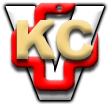 